ESCOLA CEME RECANTO DA CRIANÇA	ATIVIDADES REMOTAS / NÃO PRESENCIAISPROFESSORA: SILVANIA DE LIMADISCIPLINA: EDUCAÇÃO FÍSICASÉRIE: DE PRÉ I AO 2° ANODATA: 04/09/2020ALUNO (A): ____________________________________________________________Coordenação motora fina dobradura 7 de setembroA Independência do Brasil é o feriado em que se celebra a emancipação brasileira do reino de Portugal. O Dia da Independência do Brasil, ou Dia da Pátria, se comemora no dia 7 de setembro de 1822, data que ficou conhecida pelo episódio do "Grito do Ipiranga".MATERIAL: uma folha de jornalATIVIDADE:  com ajuda de um adulto trabalhando a dobradura a criança deverá fazer um chapéu de jornal pra pôr na cabeça, deverá acessar o link https://www.youtube.com/watch?v=kGPLqUvL3pA e assistir o vídeo, deverá cantar a música e marchar.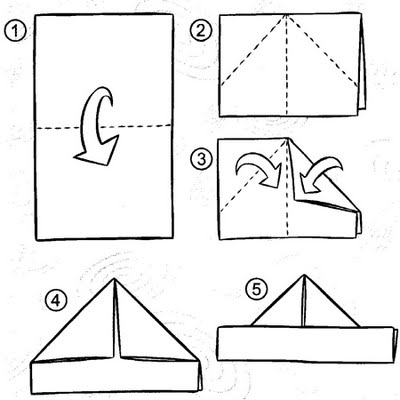 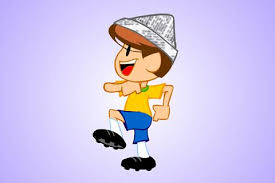 